How to check whether the purchaser is buying genuine tickets or not?1.	Please check the Logo of the Punjab Government before buying the ticket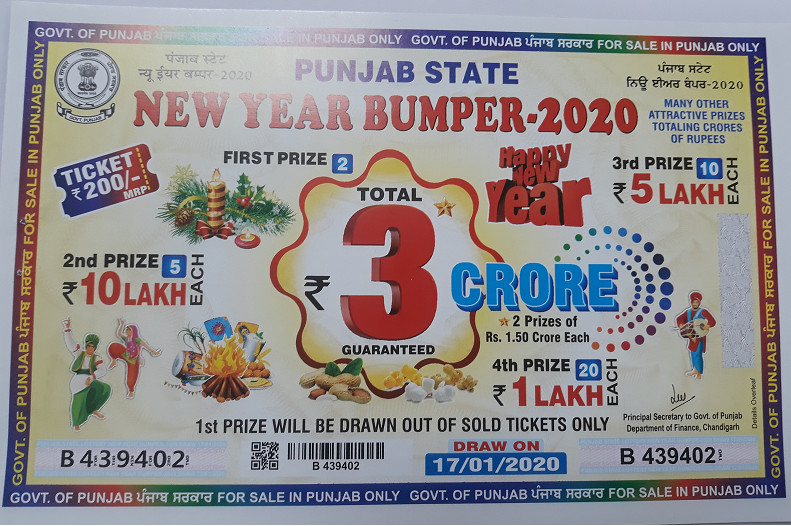 2.	Please check the Government of Punjab is being written on all sides of tickets in English 	and Punjabi.3.	Please check the signature and official stamp of Principal Secretary to Government of 	Punjab,  Department 	of Finance.4.	Please check the Bar code  and Q R Code on each ticket.5.	Most important please check the ongoing bumper lottery draw  on the official web site of 	the Government of Punjab i.e www.punjabstatelotteries.gov.in